ПРИКАЗ№ 42 								 от 18.08.2022гОб организации горячего питания школьников в 2022-2023 учебном году На основании Федерального закона от 01.03.2020 № 47_ ФЗ « О внесений изменений в Федеральный закон « О качестве безопасности пищевых продуктов» и ст ФЗ 2 Об образовании в Российской федерации», методических рекомендаций 2.4.0180-20, МР2.4.0179-20ПРИКАЗЫВАЮ:Организовать бесплатное питание школьников 1-9, 10 классов на период 2022-2023 учебного  года в соответствии с нормативными требованиями с 01.09.2022 года.Назначить ответственным за организацию питания школьников по школе  М. А .Батмитову и вменить ей в обязанности:в срок до 01.09.2022 подготовка нормативной документации по организации питания;обеспечение строгого соблюдения норм СанПиН при организации питания;подготовка отчетов по организации питания на планерках при директоре, на педсоветах, родительских собраниях.Обеспечение сбалансированного рационального питания, контроль за качеством скоропортящихся продуктов и готовых блюд путем создания бракеражной комиссии в следующем составе: М. А. Батмитова –  зам. директора по УВР; С.Т.  Арданова – фельдшер ФАП (по согласованию); М.З. Тлевцерукова- шеф-повар.М. З. Тлевцерукову, шеф-повара, назначить ответственными за:своевременное и качественное приготовление пищи в соответствии санитарным требованиям и нормам;соблюдением 10-дневного цикличного меню; качеством скоропортящихся продуктов и готовых блюд;поддержание помещений пищеблока и обеденного зала в должном санитарном состоянии;ежедневное составление и утверждение меню согласно требованиям Роспотребнадзора;обеспечение сбалансированного рационального питания;своевременное заключение договоров на поставку продуктов питания;контроль за входящим сырьем; обеспечение помещений столовой моющими и санитарно- гигиеническими средствами;соблюдение санитарно-гигиенических требований на пищеблоке;ежеквартальными отчетами по выполнению норм питания. Категорически запретить  шеф-повару столовой использование продуктов питания без сертификата качества.Утвердить  состав комиссии по осуществлению родительского контроля за питанием обучающихся  в составе из 5 человек :   М. А. Батмитова , ответственная за питание, председатель комиссии Н. Н. Пшизов, председатель родительского комитета,  зам. председателя Хаткова А. И., представитель родительской общественностиПатокова З. М. , представитель родительской общественностиНагоева Р. Н., представитель родительской общественности.Утвердить Порядок  доступа  родителей ( законных представителей)  обучающихся в школьную столовую.Утвердить  Положение   о родительском контроле организации горячего питания.Утвердить Положение о бракеражной комиссии.Утвердить Положение о комиссии по организации питания.Комиссии осуществлять свою деятельность в соответствии  с Положением о родительском контроле организации горячего питания детей. Классным руководителям 1-9,10 классов:провести родительские собрания ( дистанционно), классные часы, уроков Здоровья с обучающимися по реализации программы «Разговор о правильном питании»;продолжить разъяснительную работу с родителями и обучающимися по организации правильного питания обучающихся в школе;Вменить в обязанность:заполнение табеля учета посещаемости столовой;несение полной ответственности за поведением обучающихся в столовой;Утвердить график питания обучающихся в школьной столовой                              (Приложение №1).Утвердить план работы Комиссии по питанию (Приложение 2).Контроль за исполнением данного приказа оставляю за собой.Директор  школы :                                       Н. С. Керашев С приказом ознакомлены:                                              М. А. Батмитова                                                                                            М. З. Тлевцерукова                                                                                             З. Р. Мафова                                                                                             Ф. Н. Биштова                                                                                            Э. Г. Кетежехова                                                                                            А. Р. Брантова                                                                                            М. А. Потокова                                                                                             Л. К. Магамедова                                                                                              З. Ю. УстоваРЕСПУБЛИКА АДЫГЕЯМУНИЦИПАЛЬНОЕ БЮДЖЕТНОЕ ОБЩЕОБРАЗОВАТЕЛЬНОЕ УЧРЕЖДЕНИЕ «СРЕДНЯЯ ОБЩЕОБРАЗОВАТЕЛЬНАЯ ШКОЛА №11 » АУЛА ПШИЗОВ                     385 444, аул ПШИЗОВ,                               ул. М.Б. ПШИЗОВА, 22                     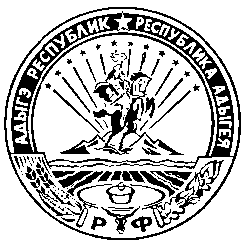 АДЫГЭ РЕСПУБЛИКМУНИЦИПАЛЬНЭ БЮДЖЕТНЭ ОБЩЕОБРАЗОВАТЕЛЬНЭ УЧРЕЖДЕНИЕУ «ГУРЫТ ЕДЖАПIЭУ № 11 » КЪУАДЖЭУ ПЩЫЖЪЫХЬАБЛ385 444, къ. ПЩЫЖЪЫХЬАБЛ,ур. М.Б. ПЩЫЖЪЫМ ЫЦ1, 22385 444, Шовгеновский район, аул Пшизов, ул. М.Б. Пшизова ,22 , тел.: 8(87773) -9-33-15 ,                                               тел.: 8-918-921-63-58 E-mail:  pshizschool11@mail.ru385 444, Шовгеновский район, аул Пшизов, ул. М.Б. Пшизова ,22 , тел.: 8(87773) -9-33-15 ,                                               тел.: 8-918-921-63-58 E-mail:  pshizschool11@mail.ru385 444, Шовгеновский район, аул Пшизов, ул. М.Б. Пшизова ,22 , тел.: 8(87773) -9-33-15 ,                                               тел.: 8-918-921-63-58 E-mail:  pshizschool11@mail.ru